Date______/_______/_______				Date accepted____/____/________								Prob. End date____/____/________Full Legal Name______________________________________________________Address____________________________________________________________City__________________________State_____________Zip__________________Phone________________Cell___________________SS#_____________________Texas DL#_______________________Class___________Exp__________________DOB_______________Marital Status     M    S    D    W       No. of children________Emergency Contact___________________________#_______________________Medical conditions that we need to be aware of: _________________________________________________________________________________________________________________________________________________________________________________________________________Have you ever had a back, neck or knee injury?           Y    /     NHave you ever been examined or treated for a mental disorder?    Y    /     NDo you have any allergies that could interfere with any calls?    Y    /    NPlease list: ( example: grass, cats or smoke )__________________________________________________________________________________________________Allergies to medicine__________________________________________________Please list all residences you have lived at in the last five years.1._________________________________________________________2._________________________________________________________3._________________________________________________________Do you understand the risk involved in firefighting?     Y    /     NDo you understand that everything you do will be volunteer?     Y     /      NHave you had any past experience with firefighting or been a part of a Volunteer Dept.? If yes, please list.Dept._______________________________State______________YRS_________Dept._______________________________State______________YRS_________Dept._______________________________State______________YRS_________Please list any Fire or Ems certifications and exp. dates. ____________________________________________________________________________________________________________________________________Please list any other Fire or Ems training you might want us to know about.____________________________________________________________________________________________________________________________________Are you a current member of SFFMA?       Y     /      NCurrent employer____________________________________________________Employer’s address___________________________________________________City, State and Zip____________________________________________________Phone #________________________Supervisor___________________________How long at current job?_______________If at current job less than 5 years, please list your previous employer.___________________________________________________________________Education:High School Name:____________________________Graduate     Y     /      NCollege______________________________________Major__________________Other____________________________________________________________________________________________________________________________________________________________________________________________________If you did not graduate, do you have a GED?      Y     /      NHave you ever been arrested or questioned for a crime?         Y     /      NIf yes please explain________________________________________________________________________________________________________________________________________________________________________________________Have you ever been convicted of a misdemeanor crime?        Y      /       NIf yes please explain________________________________________________________________________________________________________________________________________________________________________________________Have you ever been convicted of a felony?           Y      /      NIf yes please explain________________________________________________________________________________________________________________________________________________________________________________________Please list three people not related to you for reference:Name__________________________________Phone #_____________________Name__________________________________Phone #_____________________Name__________________________________Phone #_____________________Please List two members of Newark Fire Department for reference: ( Optional )Name______________________________________________________________Name______________________________________________________________I attest that all information given on this application is true and correct to the best of my knowledge. I understand that misrepresentation or omission of the facts would be cause for dismissal. Further. I understand and agree that my membership is for no definite period and may be terminated at any time without notice. I also authorize a full investigation of all statement contained in this application and that individuals and companies are released to give out any information requested. I also authorize Newark Fire Dept. to complete a full criminal and driving back ground check.                                                             Accident WaiverI hereby release Newark Fire Dept. from responsibility of any and all accidents that may occur while performing duties assigned to me. In the case I should be hurt, I do hereby relinquish my rights to sue the Newark Fire Dept. for damages. I understand that Newark Fire Dept. carries workers comp insurance. And that if I fail to make a report on the date of the incident that this could delay payments for treatment and could even cause possible denial of the claim. Signed________________________________________Date_________STATE OF______________________COUNTY OF____________________BEFORE ME, the undersigned a notary public in and for said County and State did appear______________________, Known to me to be the person whose name is subscribed to the foregoing instrument.GIVEN UNDER MY HAND AND SEAL OF OFFICE this__________day of ________________20_____.________________________________Notary Public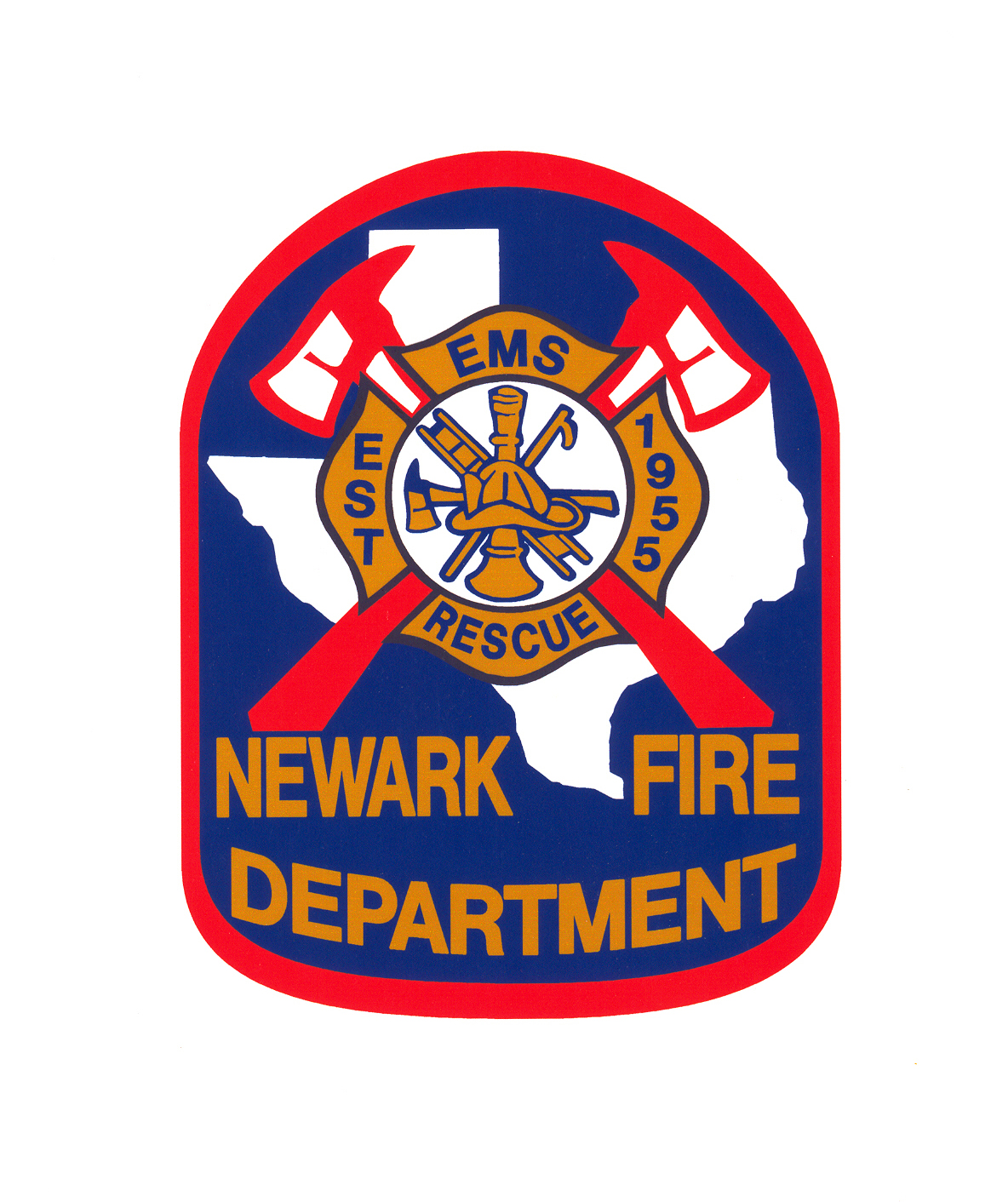 